Supplementary Table 1. Plasma and CSF Comparison of Lithium Concentrations in Acute (Figure 4) and Long-Term Treatment Groups (Figure 5)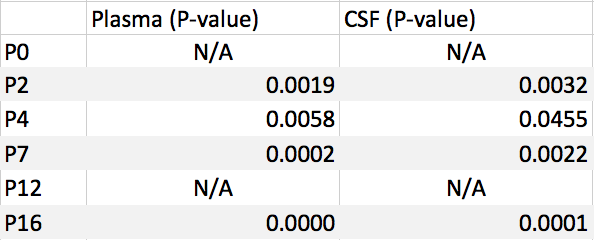 N/A - not availableStatistical analysis using two-tailed t-testResults between Figure 4 and 5 are statistically significant (P-value < 0.05)Supplementary Table 2. Statistical Analysis for CSF/ Plasma Ratios (Figure 3) 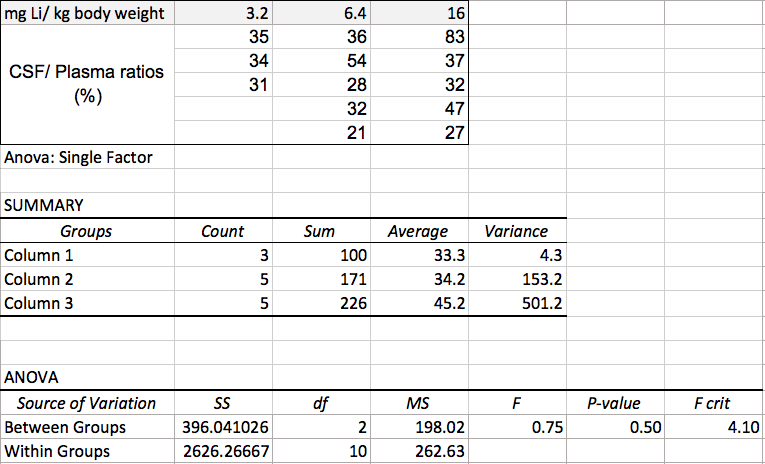 Statistical analysis using two-tailed t-testCSF/ Plasma ratios in Figure 3 not significantly different (P-value = 0.5)